ПРОЕКТ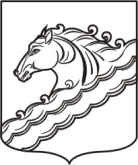 АДМИНИСТРАЦИЯ МУНИЦИПАЛЬНОГО ОБРАЗОВАНИЯ БЕЛОРЕЧЕНСКИЙ РАЙОН ПОСТАНОВЛЕНИЕот ______________ 								№ ______г. БелореченскО внесении изменений в постановление администрации муниципального образования Белореченский район от 6 декабря 2018 г. № 2756 «Об утверждении административного регламента предоставления муниципальной услуги «Предоставление копий правовых актов администрации муниципального образования» В целях приведения в соответствие со статьей 15 Федерального закона от 24 ноября 1995 г. № 18-ФЗ «О социальной защите инвалидов в Российской Федерации» и повышения качества и доступности оказания муниципальных услуг, в соответствии с Федеральным законом от 27 июля 2010 г. № 210-ФЗ «Об организации предоставления государственных и муниципальных услуг», Федеральным законом от 6 октября 2003 г. №131-ФЗ «Об общих принципах организации местного самоуправления в Российской Федерации», Постановлением Правительства РФ от 16 мая 2011 г. № 373 «О разработке и утверждении административных регламентов предоставления государственных услуг», руководствуясь статьей 31 Устава муниципального образования Белореченский район, п о с т а н о в л я ю:1. Внести следующие изменения в приложение к постановлению администрации муниципального образования Белореченский район              от 6 декабря 2018 г. № 2756 «Об утверждении административного регламента предоставления муниципальной услуги «Предоставление копий правовых актов администрации муниципального образования»:1.1. Пункт 2.6 раздела 2 после слов «Заявление может быть подано при личном обращении заявителя в Общий отдел, при личном обращении заявителя в многофункциональный центр, в виде почтового отправления в Общий отдел, в электронной форме» дополнить абзацем следующего содержания:«Установление личности заявителя, обратившегося за предоставлением муниципальной услуги, может осуществляться в ходе личного приема посредством предъявления паспорта гражданина Российской Федерации либо иного документа, удостоверяющего личность, в соответствии с законодательством Российской Федерации или посредством идентификации и аутентификации в органах, предоставляющих муниципальные услуги, многофункциональных центрах с использованием информационных технологий, предусмотренных частью 18 статьи 14.1 Федерального закона от 27 июля 2006 г. № 149-ФЗ «Об информации, информационных технологиях и о защите информации»;1.2. Пункт 2.7 раздела 2 после слов «- при предоставлении муниципальной услуги документов или информации, отсутствие и (или) недостоверность которых не указывались при первоначальном отказе в приеме документов, необходимых для предоставления муниципальной услуги, либо в предоставлении государственной или муниципальной услуги, за исключением случаев, предусмотренных пунктом 4 части 1 статьи 7 Федерального закона от 27 июля 2010 г. № 210-ФЗ «Об организации предоставления государственных и муниципальных услуг» дополнить абзацем следующего содержания:«- предоставления на бумажном носителе документов и информации, электронные образы которых ранее были заверены в соответствии с пунктом 7.2 части 1 статьи 16 Федерального закона от 27 июля 2010 г. № 210-ФЗ «Об организации предоставления государственных и муниципальных услуг», за исключением случаев, если нанесение отметок на такие документы либо их изъятие является необходимым условием предоставления государственной или муниципальной услуги, и иных случаев, установленных федеральными законами.»;1.3. Пункт 2.15 раздела 2 дополнить абзацами следующего содержания:«В случаях, если существующие объекты социальной инфраструктуры невозможно полностью приспособить с учетом потребностей инвалидов, собственники этих объектов до их реконструкции или капитального ремонта должны принимать согласованные с одним из общественных объединений инвалидов, осуществляющих свою деятельность на территории муниципального образования Белореченский район, меры для обеспечения доступа инвалидов к месту предоставления муниципальной услуги либо, когда это возможно, обеспечить предоставление необходимых услуг по месту жительства инвалида или в дистанционном режиме.На всех парковках общего пользования, в том числе около объектов социальной, инженерной и транспортной инфраструктур (жилых, общественных и производственных зданий, строений и сооружений, включая те, в которых расположены физкультурно – спортивные организации, организации культуры и другие организации), мест отдыха, выделяется не менее 10 процентов мест (но не менее одного места) для бесплатной парковки транспортных средств, управляемых инвалидами I, II групп, и транспортных средств, перевозящих таких инвалидов и (или) детей – инвалидов. На граждан из числа инвалидов III группы распространяются нормы части 9 статьи 15 Федерального закона от 24 ноября 1995 г. № 181-ФЗ «О социальной защите инвалидов в Российской Федерации» в порядке, определенном Правительством российской Федерации. На указанных транспортных средствах должен быть установлен опознавательный знак «Инвалид» и информация об этих транспортных средствах должна быть внесена в федеральный реестр инвалидов. Места для парковки, указанные в настоящем абзаце, не должны занимать иные транспортные средства, за исключением случаев, предусмотренных правилами дорожного движения.»;1.4. Пункт 2.17 раздела 2 дополнить подпунктами 2.17.7 и 2.17.8 следующего содержания:«2.17.7 Муниципальная услуга предоставляется в электронной форме, если это не запрещено законом, а также в иных формах, предусмотренных законодательством Российской Федерации, по выбору заявителя, за исключением случая, если на основании федерального закона предоставление муниципальной услуги осуществляется исключительно в электронной форме.2.17.8 При предоставлении муниципальной услуги в электронной форме идентификация и аутентификация могут осуществляться посредством:1) единой системы идентификации и аутентификации или иных государственных информационных систем, если такие государственные информационные системы в установленном Правительством Российской Федерации порядке обеспечивают взаимодействие с единой системой идентификации и аутентификации, при условии совпадения сведений о физическом лице в указанных информационных системах;2) единой системы идентификации и аутентификации и единой информационной системы персональных данных, обеспечивающей обработку, включая сбор и хранение, биометрических персональных данных, их проверку и передачу информации о степени их соответствия предоставленным биометрическим персональным данным физического лица.»;1.5. Подпункт 2.17.7 пункта 2.17 раздела 2 считать подпунктом 2.17.9 пункта 2.17 раздела 2.1.6. Пункт 3.5 раздела 3 дополнить подпунктом 3.5.3 следующего содержания:«3.5.3 Подача запроса о предоставлении муниципальной услуги и иных документов, необходимых для предоставления муниципальной услуги, в том числе документов и информации, электронные образы которых ранее были заверены в соответствии с пунктом 7.2 части 1 статьи 16 Федерального закона от 27 июля 2010 г. № 210-ФЗ «Об организации предоставления государственных и муниципальных услуг», и прием такого запроса о предоставлении муниципальной услуги и документов администрацией осуществляется с использованием информационно-технологической и коммуникационной инфраструктуры, в том числе Единого портала и (или) Регионального портала;»;1.7. Подпункты 3.5.3 – 3.5.10 пункта 3.5 раздела 3 считать подпунктами 3.5.4 – 3.5.11 соответственно;1.8. Подпункты 3.6.1 – 3.6.2 пункта 3.6 раздела 3 изложить в следующей редакции:«3.6.1 Прием документов МФЦ и заполнение заявления о предоставлении муниципальной услуги, в том числе посредством автоматизированных информационных систем многофункционального центра.3.6.1.1. Основанием для начала административной процедуры является обращение Заявителя в МФЦ с документами, необходимыми для предоставления муниципальной услуги.Прием документов в МФЦ осуществляется в соответствии с Федеральным законом от 27 июля 2010 г. № 210-ФЗ «Об организации предоставления государственных и муниципальных услуг», а также с условиями соглашения о взаимодействии МФЦ с администрацией.3.6.1.2. При предоставлении муниципальной услуги МФЦ:1) принимает от Заявителя представленные документы;2) заполняет заявление о предоставлении муниципальной услуги, в том числе посредством автоматизированных информационных систем многофункциональных центров;3) осуществляет копирование (сканирование) документов, предусмотренных пунктами 1 - 7, 9, 10, 14 и 18 части 6 статьи 7 Федерального закона от 27 июля 2010 г. № 210-ФЗ «Об организации предоставления государственных и муниципальных услуг» (далее - документы личного хранения) и представленных Заявителем, в случае, если Заявитель самостоятельно не представил копии документов личного хранения, а в соответствии с административным регламентом предоставления муниципальной услуги для ее предоставления необходима копия документа личного хранения (за исключением случая, когда в соответствии с нормативным правовым актом для предоставления муниципальной услуги необходимо предъявление нотариально удостоверенной копии документа личного хранения);4)  создает заверенные усиленной квалифицированной подписью уполномоченного должностного лица многофункционального центра электронные дубликаты документов и информации (преобразование в электронную форму документов и информации на бумажном носителе с сохранением их содержания и (при наличии) реквизитов), необходимые для предоставления муниципальной услуги и представленных гражданами на бумажных носителях;5) при приеме заявления о предоставлении муниципальной услуги и выдаче документов устанавливает личность заявителя на основании паспорта гражданина Российской Федерации и иных документов, удостоверяющих личность заявителя, в соответствии с законодательством Российской Федерации либо  проводит его идентификацию, аутентификацию с использованием информационных систем, указанных в частях 10 и 11 статьи 7 Федерального закона, а также проверяет соответствие копий представляемых документов (за исключением нотариально заверенных) их оригиналам;6) размещает или обновляет в единой системе идентификации и аутентификации сведения, необходимые для регистрации физических лиц в данной системе, размещает биометрические персональные данные в единой информационной системе персональных данных, обеспечивающей обработку, включая сбор и хранение  биометрических персональных данных, их проверку и передачу информации о степени их соответствия предоставленным биометрическим персональным данным физического лица с использованием программно-технических комплексов;7) с использованием информационно-телекоммуникационных технологий по защищенным каналам связи направляет электронные документы и (или) электронные образы документов, заверенные уполномоченным должностным лицом МФЦ, в администрацию, предоставляющую муниципальную услугу.Заявление и иные документы, необходимые для предоставления муниципальной услуги, направляются МФЦ в администрацию в электронной форме, подписанные усиленной квалифицированной электронной подписью, без получения таких документов и информации на бумажном носителе, если иное не предусмотрено федеральным законом.».2. Общему отделу управлению делами администрации муниципального образования Белореченский район (Муштай С.Д.):2.1. Разместить настоящее постановление на официальном сайте администрации муниципального образования Белореченский район в сети Интернет в разделе «Экономическое развитие - Административная реформа»;2.2. В течение трех рабочих дней со дня вступления в силу настоящего постановления в силу внести изменения в «Реестр государственных и муниципальных услуг Краснодарского края»;2.3. Обнародовать настоящее постановление в установленном порядке.3. Постановление вступает в силу со дня его официального обнародования.Глава муниципального образованияБелореченский район							    А.Н.Шаповалов